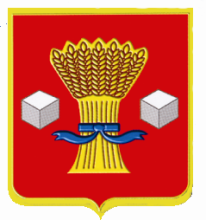 АдминистрацияСветлоярского муниципального района Волгоградской областиПОСТАНОВЛЕНИЕот 27.08.2020		№ 1443О внесение изменений в постановление администрации Светлоярского муниципальногорайона Волгоградской области от 06.05.2020 № 792 «О мерах по поддержке экономики Светлоярского муниципального района Волгоградской области в связи с распространениемновой коронавирусной инфекции»В целях поддержки субъектов малого и среднего предпринимательства, а также лиц, имеющих задолженность перед бюджетом  Светлоярского муниципального района  Волгоградской области, в соответствии с распоряжением Правительства Российской Федерации от 19 марта 2020 № 670-р (ред. от 10 апреля 2020) «О мерах поддержки субъектов малого и среднего предпринимательства», постановлением Губернатора Волгоградской области от 15 марта 2020 № 179 «О введении режима повышенной готовности функционирования органов управления, сил и средств территориальной подсистемы Волгоградской области единой государственной системы предупреждения и ликвидации чрезвычайных ситуаций», постановлением Администрации Волгоградской области от 10 августа 2020 № 474-п «О внесении изменений в постановление администрации Волгоградской области от 02 апреля 2020 № 190-п «О мерах по поддержке экономики Волгоградской области в связи с распространением новой коронавирусной инфекции», руководствуясь Уставом Светлоярского муниципального района Волгоградской области,  п о с т а н о в л я ю:1. Внести в постановление  администрации Светлоярского муниципального района Волгоградской области от 06.05.2020 № 792 «О мерах по поддержке экономики Светлоярского муниципального района Волгоградской области в связи с распространением новой коронавирусной инфекции» следующие изменения (далее по тексту – постановление № 792):1.1. дополнить постановление № 792 новым пунктом 2 следующего содержания:«2. Установить, что субъекты малого и среднего предпринимательства, осуществляющие деятельность в отраслях российской экономики, в наибольшей степени пострадавших в условиях ухудшения ситуации в результате распространения новой коронавирусной инфекции, перечень которых утвержден постановлением Правительства Российской Федерации от 03 апреля 2020 № 434 «Об утверждении перечня отраслей российской экономики, в наибольшей степени пострадавших в условиях ухудшения ситуации в результате распространения новой коронавирусной инфекции», являющиеся арендаторами недвижимого имущества Светлоярского муниципального района Волгоградской области (в том числе земельных участков), составляющего казну Светлоярского муниципального района Волгоградской области, а также недвижимого имущества Светлоярского муниципального района Волгоградской области, закрепленного на праве хозяйственного ведения или оперативного управления за муниципальными унитарными предприятиями Светлоярского муниципального района Волгоградской области и муниципальными учреждениями Светлоярского муниципального района Волгоградской области, на основании обращений таких арендаторов получают отсрочку уплаты арендной платы, предусмотренной в 2020 году, с 16 марта по 30 ноября 2020 и возможность ее уплаты равными частями в сроки, предусмотренные договорами аренды в 2021 году, или на иных условиях, предложенных арендаторами, по согласованию сторон.";1.2. пункты 2-5 постановления № 792 считать соответственно пунктами 3-6;1.3. пункт 3 постановления № 792 изложить в следующей редакции:«3. Отделу по управлению муниципальным имуществом и земельными ресурсами администрации Светлоярского муниципального района Волгоградской области (Лемешко И.А.), муниципальным унитарным предприятиям Светлоярского муниципального района Волгоградской области, муниципальным учреждениям Светлоярского муниципального района Волгоградской области обеспечить заключение соответствующих дополнительных соглашений: в течение трех рабочих дней со дня обращения арендатора, указанного в пункте 1 настоящего постановления; в течение семи рабочих дней со дня обращения арендатора, указанного в пункте 2 настоящего постановления.».2. Отделу по муниципальной службе, общим и кадровым вопросам администрации Светлоярского муниципального района Волгоградской области (Иванова Н.В.):- направить настоящее постановление для опубликования в районной газете «Восход»;- разместить настоящее постановление на официальном сайте Светлоярского муниципального района Волгоградской области.3. Настоящее постановление вступает в силу со дня официального опубликования и распространяет свое действие на отношения, возникшие с 16 марта 2020.4. Контроль над исполнением настоящего постановления возложить на заместителя главы Светлоярского муниципального района Волгоградской области Думбраву М.Н.Глава муниципального района		                                           Т.В. РаспутинаЛемешко И.А.